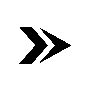 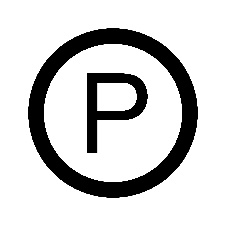 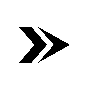 PARKING RECEIPTPARKING RECEIPTPARKING RECEIPTPARKING RECEIPTTicket#: 0000000Ticket#: 0000000Ticket#: 0000000Ticket#: 0000000Address[Contact Number]Address[Contact Number]Address[Contact Number]Address[Contact Number]Address[Contact Number]Address[Contact Number]Address[Contact Number]Address[Contact Number]Entry Time00:00 PMDate: 00/00/00Entry Time00:00 PMDate: 00/00/00Entry Time00:00 PMDate: 00/00/00Exit Time00:00 PMDate: 00/00/00Exit Time00:00 PMDate: 00/00/00Duration[Hours] [Minutes]Duration[Hours] [Minutes]Duration[Hours] [Minutes]PAID:$0PAID:$0THANK YOUAND DRIVE SAFELYTHANK YOUAND DRIVE SAFELYTHANK YOUAND DRIVE SAFELYTHANK YOUAND DRIVE SAFELYTHANK YOUAND DRIVE SAFELYTHANK YOUAND DRIVE SAFELYTHANK YOUAND DRIVE SAFELYTHANK YOUAND DRIVE SAFELY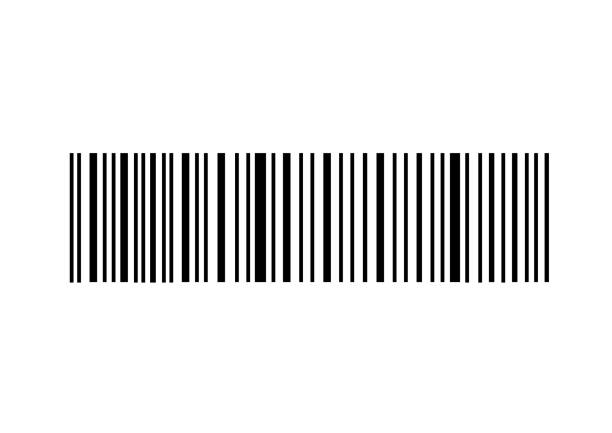 